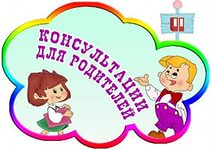 Формирование навыков звукобуквенного,  слогового  анализа  и  синтеза  слова        Анализ – мысленное  расчленение   целого  на его  составные части,  отдельные признаки.   Обратная   операция – синтез  (мысленное  объединение).          Наши  дети должны знать:Звуки мы слышим и произносим. Буквы пишем и видим. 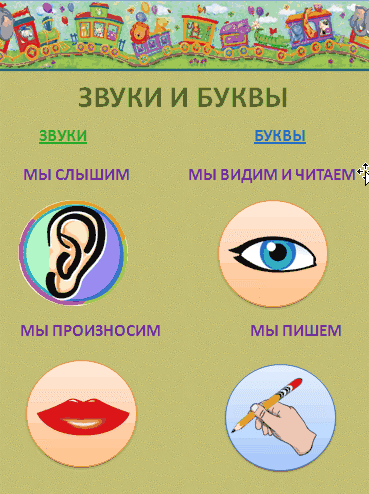 Гласный звук – это звук, который произносится свободно, легко, при его произнесении нет препятствий для выходящего воздуха (не мешают губы, зубы, язык).Согласный звук – это звук, при произнесении которого воздушная струя встречает преграду (губы, зубы, язык).Согласные звуки бывают твердые (обозначаем синим цветом), мягкие (обозначаем зеленым цветом), а также звонкими  и  глухими.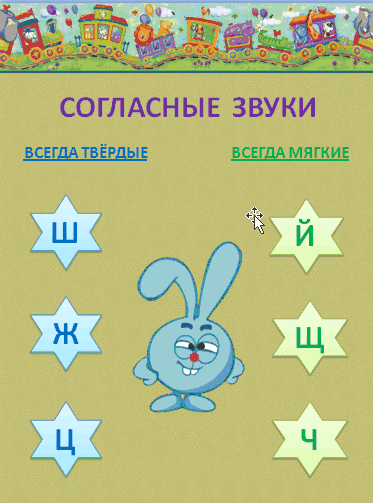 Слоги – это части слова («кирпичики», из которых слово состоит). Если ребёнок затрудняется разделить слово на слоги, можно предложить ребенку   отхлопать  в ладоши, называя  при  этом  каждую  часть слова, или  положить ладонь под подбородок и произнести слово отчётливо. При произнесении гласных звуков нижняя челюсть будет двигаться вниз, а вместе с ней и ладонь. По количеству движений ребёнок сможет определить, сколько в слове гласных звуков.            Сколько  в  слове  гласных, столько  и  слогов.Слово - состоит из звуков и слогов, обозначает предметы, их признаки и действия. Чтобы определить, на какой гласный звук падает ударение, можно предложить ребёнку при произнесении слова по слогам топнуть на ударный слог ногой или стукнуть кулачком по столу, при этом гласный тянуть.Слова, связанные друг с другом по смыслу, образуют предложение («дружат» между собой). Признаки предложения: первое слово в предложении пишется с большой буквы.  В конце предложения ставится точка.Наши дети должны уметь:1.Давать характеристику звукам. (Например: звук А – гласный, т.к. воздух не встречает преграды. Звук П – согласный, твердый, глухой. Звук Пь – согласный, мягкий, глухой. Звук З – согласный, твердый,звонкий.  Звук Ш – согласный, всегда твердый, глухой. Звук Ч – согласный, всегда мягкий, глухой. Звук З – согласный, твердый,звонкий.) Уважаемые взрослые!  Не смешивайте, пожалуйста, понятия ЗВУК  и БУКВА,  добивайтесь  от  ребенка  правильного  называния  звуков и букв, обращайте внимание на  правильное  называние  мягких согласных.  Это способствует  преодолению  ошибок  при  написании  слов  с  мягким знаком. 2. Выделять на слух в слове гласные звуки, тянуть их голосом (СОООМ – о, УуткАА – у, а).3. Определять наличие или отсутствие звука среди других звуков  в слогах, словах.4. Определять место звука в слове – начало, середина, конец слова (в слове КОТ звук «К» - в начале слова, в слове ТОК - в конце слова, в слове УДОЧКА звук «К» - в середине слова, в слове КАТОК - в начале и в конце).5. Определять количество звуков в слове (СУМКА – 5 звуков).6. Называть все звуки по порядку – С,У,М,К,А., т.е производить звуковой анализ слов.7. Образовывать из отдельных звуков целое слово (М,И,Ш,К,А – мишка), т.е производить звуковой синтез слова.8. Подбирать слова с заданным звуком в различной позиции – в начале, середине, конце слова.9. Определять количество слогов в слове. Для этого необходимо определить количество гласных звуков слове. Это слоговой анализ слов.  Особое  внимание обращайте  на  определение  закрытых  слогов  в  словах,  где гласный стоит в середине  между согласными (КОШ-ка,  СУМ-ка,  ба-БУШ-ка,  де-ВОЧ-ка и  др.) Это способствует  преодолению  ошибок  на перенос  слов.                            10.Определять ударный слог в слове.                                      11. Подбирать слово к схемам (звуковым и слоговым).    12.Определять количество слов в предложении. Предлоги («маленькие» слова) не сливать со словом. Это анализ предложений. Например: Чайник стоит на столе – 4 слова, 1 – чайник, 2 – стоит, 3 – на, 4 – столе.                  Ниже  приводится  примерный  перечень слов,  в последовательности  обучения  элементарным  формам звукового анализа и синтеза
Слова с ударными гласными в начале слова (для узнавания гласных в слове)
А:   Аня, азбука, аист, ангел, армия, астра, арфа, арка.                                            О: Оля, обруч, облако, овощи, овцы, озеро, окунь, орден, осы, обувь.
У: Уля, угол, уголь, удочка, ужин, узел, улей, урна.
И: Игорь, ива, ирис, иней, искра, избы, иволга, иглы.
Э: Эля, эхо, эта, это, этот.
Слова с ударными гласными в середине слова (для узнавания гласных в слове)
 А: зал, мак, рак, парк, март, час, кран, танк,
О: столб, ночь, зонт, дом, лом, сом, слон.
У: друг, зубр, гусь, луч, душ, лук, стук.
И: гриб, тигр, лист, щит, кит, рис.
Ы: дым, сын.
Слова с сонорными согласными звуками в начале слова (для выделения первого звука в слове)
Л, ЛЬ: лампа, ландыш, ласточка, лимон, луна.
М, МЬ: мак, мама, март, маска, масло, мир, миска.
Н, НЬ: нож, носки, нос, ноты, номер, нитки.
Слова с глухими согласными звуками на конце слова (для определения последнего звука в слове)
К: веник, звонок, щенок, гудок, замок, урок, каток.
П: сироп, укроп, карп, суп.
Т: бант, бинт, салат, халат, брат, пакет, билет…
Слова для полного звукового анализа из двух звуков: ум, ус, ах, ох.
Слова из трех звуков: рак, мак, лук, мир, час, дом.
Слова из двух слогов: а - ист, ут - ка, ов - цы, и - ва, у - ши.
Слова из двух открытых слогов: мама, ваза, гуси.
Слова из одного слога со стечением согласных: стол, слон, кран, стул, бобр, зонт, куст, мост, лист.
Слова из двух слогов со стечением: сум - ка, кош - ка.
Слова из трех открытых слогов: ко - ро - ва, ло - па - та.
Игры со звуками:
«Сколько слов со звуком «С» (или любым другим)?»: взрослый и ребенк придумывают как можно больше слов с этим звуком.
«Цепочка слов»: каждое следующее слово должно начинаться на последний звук предыдущего слова.
 «Собери слово»: взрослый произносит слово по звукам, по  слогам,  с пропуском  отдельных  звуков, слогов  (Например:К, О, Т, ребенок должен догадаться, какое это слово).           Искажения звукобуквенной, слоговой структуры слов могут  привести  к многочисленным ошибкам  на  письме:• пропуску гласных (собака - «сбака»; дома - «дма»);• пропуску согласных при их стечении (диктант - «дикат»;школа - «кола»);• перестановке букв (тропа - «прота»; окно - «коно»);• добавлению букв (таскали - «тасакали»);• пропускам, добавлениям, перестановкам слогов (комната - «кота»; стакан - «ката»).• слитному  написанию  слов, особенно предлогов, с другими словами (идет дождь - «идедошь»; в доме - «вдоме»);• раздельному написанию слов (Белая береза растет у окна - «белабе  заратет  ока»);• раздельному  написанию  приставки  и  корня (наступила - «на  ступила»).         Родителям  очень  важно  вовремя  помочь  своим  детям  при  формировании  навыков  чтения, преодолении   нарушений  письменной  речи.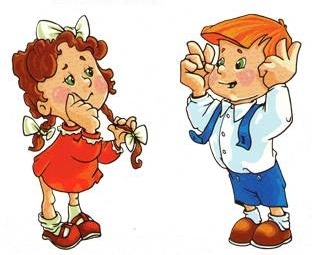 